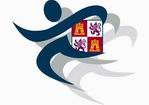 COMITE DE JUECES DE CASTILLA Y LEONINFORME JUEZ JEFE FOTO FINISHJueces Foto Finish:Competición:Fecha:1- Montaje- Hora de llegada a la pista:- Alineación FF:	- Tiempo empleado:	- ¿Se siguió el protocolo de montaje?	- Problemas:- Color líneas:	- Color calles:2- Control 0	- Hora control cero:	- Valor del control 0:	- Adjuntar imagen junto al informe3- Durante de la competición	- Hubo que hacer algún cambio:- ¿Cuántos nulos hubo y a que se debieron?:- Funcionamiento de la FF:4- Resultados	- ¿Hubo algún problema que afectara a los resultados? (adjuntar imagen de la 	carrera)- ¿Los cuentavueltas se realizaron correctamente?- Se trabajo simultáneamente con la prueba abierta y sacando resultados?5- Cambios realizados	- ¿Se realizo algún cambio en el programa?	- ¿Se dejo como estaba?	-¿Como se vuelve al estado anterior?6-Observaciones7-Estado en que se encontró y se guarda el material8 – Averías o material agotadoFirma Juez Jefe Foto-FinishEl presente informe debe ser enviado en un plazo de 72 horas a: ainhoabo@fetacyl.org